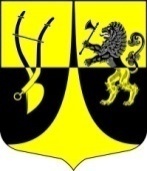 Администрациямуниципального образования«Пустомержское сельское поселение»Кингисеппского муниципального  районаЛенинградской области                                      П О С Т А Н О В Л Е Н И Е       от 02.04.2019 г.    № 67                                                                   В целях реализации требований областного закона Ленинградской области от 28 декабря  2018 года № 147 -оз «О старостах сельских населенных пунктов Ленинградской области и содействии участию населения в осуществлении местного самоуправления в иных формах на части территории муниципальных образований Ленинградской области», администрация муниципального образования «Пустомержское сельское поселение» Кингисеппского муниципального района Ленинградской областиП О С Т А Н О В Л Я Е Т:Внести следующие изменения в постановление администрации муниципального образования «Пустомержское сельское поселение» Кингисеппского муниципального района Ленинградской области № 521  от 28.12.2018 г. «Об утверждении муниципальной программы «Реализация социально-значимых проектов на территории муниципального образования «Пустомержское сельское поселение» Кингисеппского муниципального района Ленинградской области на 2019-2021 годы»:1.Изложить муниципальную программу «Реализация социально-значимых проектов на территории муниципального образования «Пустомержское сельское поселение» Кингисеппского муниципального района Ленинградской области на 2019 год» в редакции согласно приложению    к настоящему постановлению.2.Настоящее постановление вступает в силу со дня его принятия. 3.Контроль за исполнением настоящего распоряжения оставляю за собой.               Глава администрации	                                             Л.И.ИвановаО внесении изменений в постановление администрации муниципального образования «Пустомержское сельское поселение» Кингисеппского муниципального района Ленинградской области № 521 от 28.12.2018 г. «Об утверждении муниципальной программы «Реализация социально-значимых проектов на территории муниципального образования «Пустомержское сельское поселение» Кингисеппского муниципального района Ленинградской   области  на 2019-2021 годы»